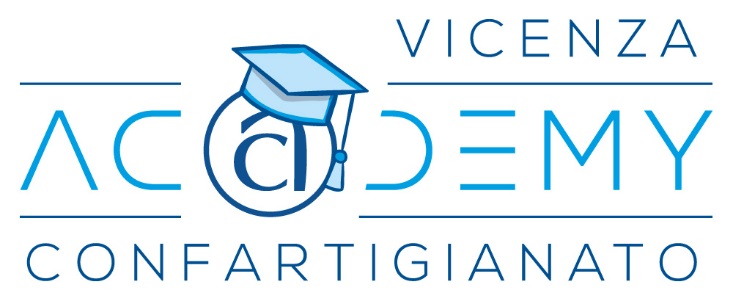 In brevePanoramica su attuali strumenti educativi per la programmazione digitaleModulo corso2,5h Esercitazione con Lego Wedo 12,5h Lego EV32,5h Scratch2,5h Arduino e Arduino/Scratch e Arduino/Wedo 2Durata del laboratorioModuli di 10h divisi in 4 incontriCalendario1/8/15/22 ottobre 2019 dalle ore 18 alle ore 20.30LocationPresso il Digital Innovation Hub in Confartigianato Vicenza Via E.Fermi 134 (4°piano)TargetDocenti scuole primarie e secondarie di 1 e di 2° grado